Парикмахер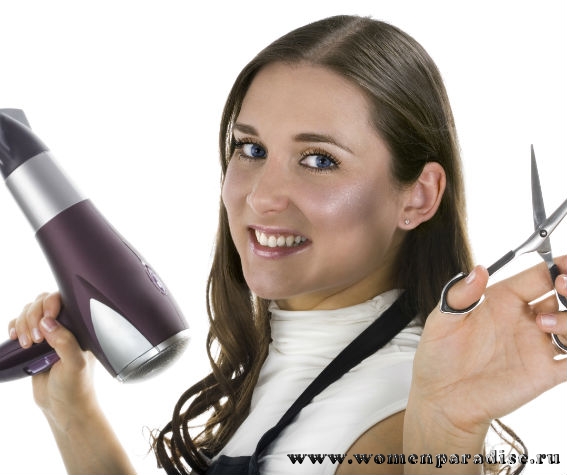 ХарактеристикиВиды труда   Обслуживание / ТворчествоПроф. Направленность    Человек - человекСферы деятельности   ОбслуживаниеСферы труда     Человек / ИскусствоОписаниеСодержание трудаВ соответствии с направлением моды и особенностями лица производит стрижку, бритье, расчесывание, укладку и завивку волос, после массажа и мытья наносит на волосы химические препараты и растворы, завивает волосы на бигуди, специальными зажимами или щипцами, производит окраску волос.Должен знатьСтроение и свойства кожи и волос, правила, способы и приемы выполнения работ, рецептуру красящих и химических растворов и смесей, воздействие их на кожу и волосы, основы первой медицинской помощи.Профессионально важные качестваэстетический вкус;творческое воображение;аккуратность;доброжелательность;хорошо развитые коммуникативные способности;точность и скорость движений;концентрированное внимание;терпеливость.Медицинские противопоказанияотрицательная реакция на химические препараты;кожные заболевания;нарушение функций опорно-двигательного аппарата;варикоз вен;нарушение координации движений кистей рук;неврозы;выраженные заболевания зрения.Пути получения профессии Колледж, лицей, обучение на производстве.Родственные профессииГример-пастижер, косметолог, педикюрша.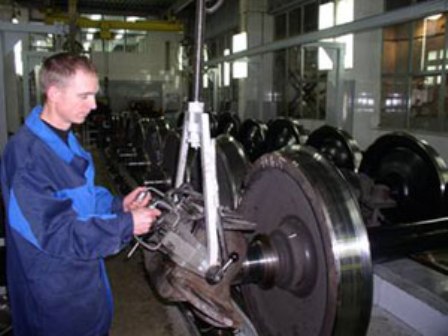 Слесарь по ремонту подвижного составаХарактеристикиВиды труда  Обслуживание / ПроизводствоПроф. Направленность Человек - техникаСферы деятельности  Промышленность / ОбслуживаниеСферы труда  ТехникаОписаниеСодержание трудаРемонтирует локомотивы, железнодорожные и трамвайные вагоны, троллейбусы. Определяет качество деталей, устраняет дефекты сборки. Во время ремонта выполняет слесарные работы, меняет неисправные детали, регулирует и испытывает собранные и отремонтированные узлы.Должен знатьКонструкцию и правила ремонта оборудования; методы проверки и испытания отремонтированного оборудования; виды и назначения промывающих и смазывающих жидкостей; правила техники безопасности; способы восстановления изношенных деталей.Профессионально важные качествафизической силой и выносливостью;иметь хорошее зрение, слух;подвижность и точность движений кистей и пальцев рук;точный глазомер (линейный и объемный);развитое пространственное воображение;хорошая память;техническая сообразительность.Медицинские противопоказанияболезни опорно-двигательного аппарата;дыхательных органов (бронхиальная астма);сердечно-сосудистой системы;предрасположенность к аллергическим заболеваниям;выраженные дефекты зрения.Пути получения профессииКолледж, лицейРодственные профессииСлесарь путевых машин и механизмов.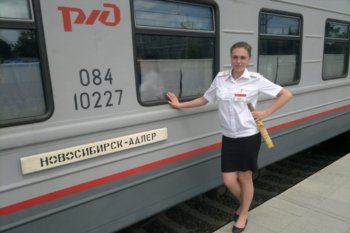 Проводник пассажирского вагонаХарактеристикиВиды труда ОбслуживаниеПроф. Направленность Человек - человекСферы деятельности Транспорт / ОбслуживаниеСферы труда  Человек / Информация / ПродуктыОписаниеСодержание трудаПринимает вагон согласно существующей описи, расписывается в маршрутном листе, получает постельное белье, чай, реализует все это во время рейса, следит за исправностью технической системы и санитарным состоянием вагона, за посадкой и своевременной высадкой пассажиров.Должен знатьНормативные документы, правила эксплуатации вагонов, основы психологии общения, уметь оказывать первую медицинскую помощь.Профессионально важные качествакоммуникативные способности;аккуратность;внимательность;хорошая зрительная память;бездефектная дикция.Медицинские противопоказаниянервные и психические заболевания;болезни, связанные с потерей сознания;нарушение координации движений, зрения, слуха.Пути получения профессииКолледж, лицейРодственные профессииГорничная в гостинице, дежурный по этажу, оператор котельной.Информация взята с сайта           http://www.profvibor.ru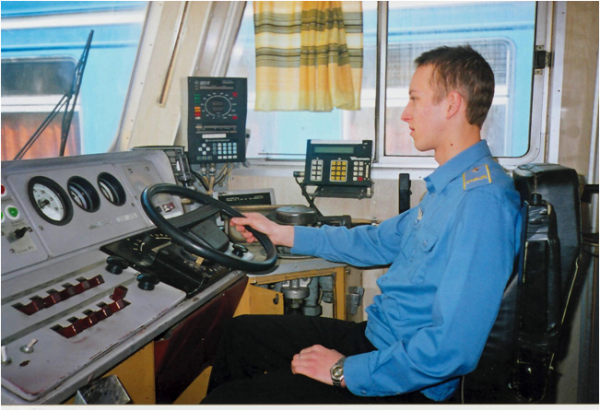 Помощник машиниста тепловозаХарактеристикиВиды труда Управление / ПроизводствоПроф. Направленность Человек - техникаСферы деятельности Управление / Транспорт / Промышленность / ОбслуживаниеСферы труда  ТехникаОписаниеСодержание трудаУчаствует в приемке тепловоза к поездке, следит за состоянием пути, состава, световыми сигналами на дороге и обо всем докладывает машинисту, во время движения и на остановках осуществляет наблюдение за состоянием тепловоза и отдельных агрегатов, участвует в устранении неисправностей, готовит локомотив к сдаче в депо.Должен знатьОсновы механики, тепло- и электротехники, кинематические и электрические схемы частей и узлов локомотива, правила их эксплуатации, инструкции по сигнализации, по уходу и содержанию подвижного состава в технически исправном состоянии, правила обнаружения и устранения неисправностей тепловоза, слесарное дело.Профессионально важные качестваэмоциональная устойчивость;быстрота восприятия;технический слух;скорость и точность движений;хорошие зрение и цветоразличие;устойчивость вестибулярного аппарата;устойчивость к монотонии.Медицинские противопоказанияснижение остроты зрения и слуха;дальтонизм;сердечно-сосудистые заболевания;болезни, связанные с потерей сознания;сонливость.Пути получения профессииКолледж, лицейРодственные профессииМашинист тепловоза.